DATO / 26.08.2021Støttevejledning – 2020-2021PUBLIKUMSFOKUS Initiativet Filminstituttet gennemfører fra 2020-2022 et udviklingsinitiativ rettet mod filmprojekter i udvikling eller produktion, der ønsker at researche og udvikle dybere og yderligere i publikum.  Initiativet gør det muligt at researche, undersøge og udvikle et publikumsgrundlag for et givent fiktions- eller dokumentarprojekt. Publikumsindsigterne forventes at kunne bidrage i såvel udviklingsfaser frem mod produktion og/eller i faserne fra produktion og helt frem mod lancering og kommunikation af filmen over for publikum. Initiativet har særligt fokus på projekter i udvikling.Det samme projekt kan som udgangspunkt kun ansøge initiativet 2 gange.Ansøgere Ansøgere er som udgangspunkt producenter, i samarbejde med en eller flere fra det kreative hold og gerne i dialog med distributør og ekstern partner, der kan kvalificere metodevalg og sikre en fagligt stærk gennemførelse. Støtten bevilges til producenten.Det er en forudsætning for at ansøge initiativet, at producenten eller holdet er i aktiv udvikling eller produktion med et filmprojekt på en af følgende af Filminstituttets støtteordninger: Konsulentordningen for FIKTION, konsulentordning for Kort- og Dokumentarfilm, markedsordningen og NDS.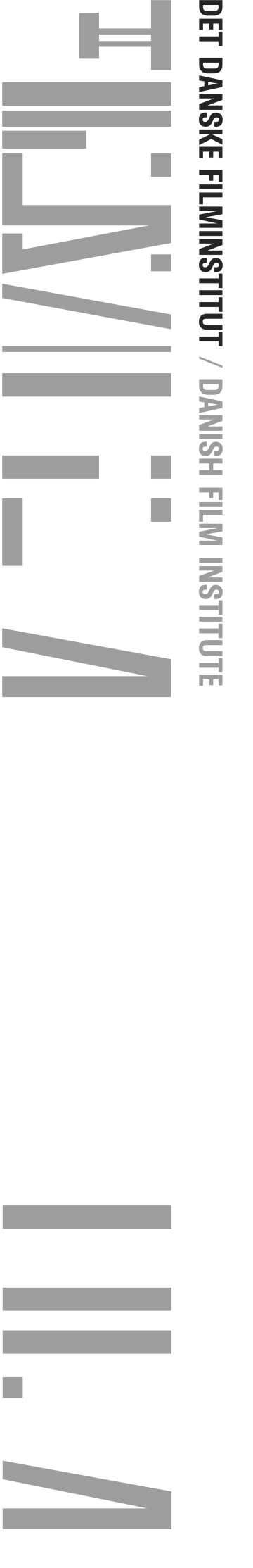 5.a For filmprojekter i produktion gælder det, at undersøgelsen af publikum kan gennemføres, afsluttes og aktiveres tilfredsstillende senest 4 mdr. før en evt. premiere. Ansøgning og sagsbehandling Ansøgningen skal indeholde en kort beskrivelse på max. 3 A4 sider, som bl.a. redegør for motivationen for at gennemføre publikumsundersøgelsen, beskriver projektets nuværende publikumsovervejelser, og hvad holdet konkret vil undersøge og med hvilke overordnede spørgsmål. Det skal fremgå tydeligt, hvordan arbejdet påtænkes gennemført metodisk og hvem der skal gennemføre og kvalificere undersøgelsen og med hvilken tidsplan. Der skal vedlægges en pitch af filmprojektet samt et CV for evt. eksterne samarbejdspartnere. Der er udformet et særligt ansøgningsskema, der skal anvendes ved ansøgning. Ansøgningsskemaet ligger på Filminstituttets hjemmeside under Branche og Støtte, Publikumsfokus. Støtterammen er ikke fast, og vurderes individuelt fra projekt til projekt, af en samlet redaktion på baggrund af ansøgning, budget og finansieringsplan og i en prioritering af støttemidler, der sikrer, at der er støtte tilgængelig i hele initiativets periode.   Der kan ansøges løbende i hele initiativets løbetid i perioden 15. august 2020 – 15. august 2022Ansøgninger behandles løbende af en intern redaktion bestående af Filminstituttets lanceringskonsulenter og sagsbehandlingstiden er 4 uger. Ansøgninger om støtte vurderes af en redaktion bestående af Filminstituttets lanceringskonsulenter Sanne Juncker Pedersen, Lena Juhl Seidelin, Stine Teglgaard, Louise Haugstrup-Jensen og Mira Bach Hansen. Redaktionen vurderer ansøgninger samlet ud fra kvaliteten af og grad af innovation i idé og metodevalg til publikumsresearch, de kreatives involvering/behov og relevans og nødvendighed for projektet samt teamets samlede kompetencer og erfaring med at gennemføre publikumsresearch og publikumsudvikling. Dialogen med ansøger varetages af den lanceringskonsulent, som i forvejen er tilknyttet projektet på den ordning, hvor projektet er i aktiv udvikling eller produktion. Ansøger kan blive inviteret til et afklarende møde om ansøgningen under sagsbehandlingen. AfrapporteringUndersøgelsen skal afrapporteres og evalueres under hensynstagen til det enkelte projekt. Ved indstilling aftales det individuelt, hvad afrapporteringen skal indeholde og hvordan der evalueres på metode og forløb. Ansøger må forvente vide rammer for at dele indsigter om metode og forløb, der kan komme hele branchen til gode.Afrapporteringen skal som minimum indeholde et metodeafsnit, som kan danne grundlag for vidensdeling samt en foreløbig ide til, hvordan undersøgelsesarbejdet kan omsættes konkret i forhold til filmens udvikling, produktion eller positionering og lancering. Vilkår Vilkår for hhv. støtte til Konsulentordningen, Markedsordningen, NDS samt Kort – og Dokumentarfilm er gældende for støtte tildelt under initiativet sammen med Filminstituttets generelle vilkår af d. 15.08.2020.